ÜYELİK GÜNCELLEMEKOZAN TİCARET BORSASIYönetim Kurulu Başkanlığı’na                                     KOZANBorsanıza …. / …. / …….. tarihinde ……… sicil numarası ile üye olmuş bulunmaktayım. ……… yılına ait üyelik bilgilerimin güncellenmesine yönelik bilgiler aşağıda ve eklerde yer alan resmi evraklarda belirtilmekte olup; Gereğini yapılmasını saygılarımla rica ederim. … / … / 20Adı/Soyadıİmza-KaşeTicaret Unvanı	: ……………………………………………………………………………………………………………....		 	…………………………………………………………………………………………………………………………….Ticaret Sicil Tarihi ve No’su 	: ……………………………………………………..Vergi Dairesi/No		: ………………………………/………………………………………………………ÜYE İLETİŞİM BİLGİLERİ	:Merkez Adresi			: ………………………………………………………………………………………………..………………………………………………………………………………………………………………………………………………..Şube Adresi			: ………………………………………………………………………………………………..İş Telefonu			:…………………………………………………………………………………………………Faks				: ………………………………………………………………………………………………..E Posta			: ………………………………………………………………………………………………..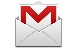 Linkedin 		:…………………………………………………………………………………………………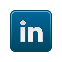 Facebook		:…………………………………………………………………………………………………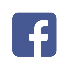 Twitter			:………………………………………………………………………………………………...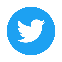 İnstagram		:………………………………………………………………………………………………...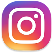 Web				: ………………………………………………………………………………………………..Şirket Temsilcisi /Yetkili Kişi Bilgileri Adı Soyadı						CEP TELEFONU…………………………..…………………	                    ………………………………………………….…………………………..…………………	                    ………………………………………………….…………………………..…………………	                    ………………………………………………….…………………………..…………………	                    ………………………………………………….Ekler:Oda Kayıt Belgesi*Tüm resmi belgeler güncel ve beyan edildiği tarihten itibaren 30 günlük olmalıdır. **Borsa üyelik bilgileri her yıl Ocak ayı son iş gününe kadar güncellenmesi gerekmektedir. 